PREFEITURA MUNICIPAL DE CARATINGA/MG - Extrato de Resultado – Pregão Presencial 098/2018. Objeto: Contratação de empresa para fornecimento de carimbos, para atender a demanda das diversas Secretarias Municipais. Vencedores com menor preço por item: EDITORA SÃO PAULO-ME: itens 28, 29, 30, 31, 32, 33, 34, 35, 36, 37, 38, 40, 42, 49, 50, 58, 60, 66, 70, 76, 77, 78, 79 e 83 – valor global final: R$ 24.399,50 (vinte e quatro mil trezentos e noventa e nove reais e cinquenta centavos); WERLI E VASCONCELOS LTDA: itens 01, 02, 03, 04, 05, 06, 07, 08, 09, 10, 11, 12, 13, 14, 15, 16, 17, 18, 19, 20, 21, 22, 23, 24, 25, 26, 27, 39, 41, 43, 44, 45, 46, 47, 48, 51, 52, 53, 54, 55, 56, 57, 59, 61, 62, 63, 64, 65, 67, 68, 69, 71, 72, 73, 74, 75, 80, 81, 82 e 84 – valor global final: R$ 27.767,00 (vinte e sete mil setecentos e sessenta e sete reais). Caratinga/MG, 16 de outubro de 2018. Bruno César Veríssimo Gomes – Pregoeiro.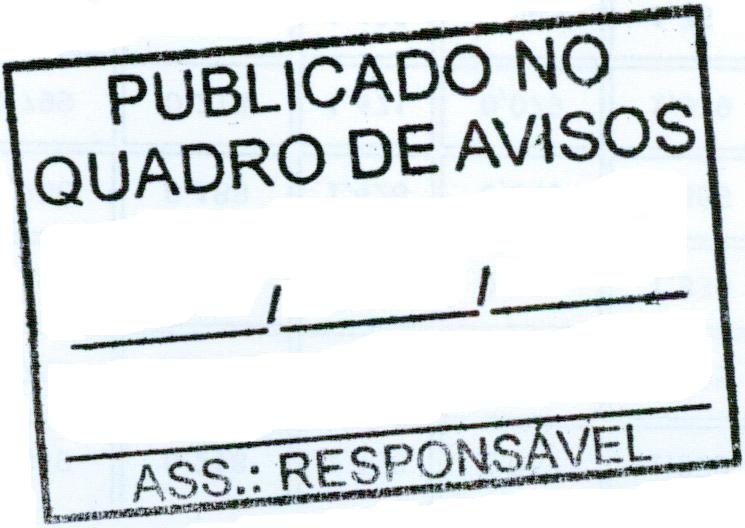 